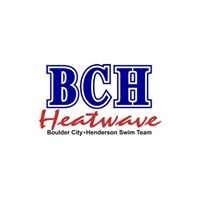 The following items are necessary to help make swimming a safe place for its members.Minor Athlete Abuse Prevention Policy link.    (REQUIRED)https://www.teamunify.com/scsbchst/UserFiles/Image/QuickUpload/maapp-2-0_008392.pdfPlease read the MAAPP document and sign and return the acknowledge form below.WRITTEN ACKNOWLEDGEMENT OF POLICYI acknowledge that I have received, read and understood the Minor Athlete Abuse Prevention Policy and/or that the Policy has been explained to me or my family. I further acknowledge and understand that agreeing to comply with the contents of this Policy is a condition of my membership with Boulder City Henderson Swim Team (USA Swimming member club).MAAPP 2.0 POLICY AVAILABLE AT bchswim.com click on SafeSport and MAAPPName:Signature:  ____________________________________Date:          ______________Safesport Training Instructions link:      (RECOMMENDED)https://www.teamunify.com/scsbchst/UserFiles/Image/QuickUpload/safesport-training-instructions_038791.pdfI have read and completed the Safesport training.Signature ________________________Date  ______________Boulder City Henderson Swim Team